 Weekly Newsletter (Section1 - Important Information)Friday 11th February 2022Dear Parents and Carers,Stratford and East London Music FestivalOn Tuesday, the Mead choir returned to school with two trophies that they had won at the Stratford and East London Music Festival. The children competed against a number of Independent schools and sang two songs that wowed the judges. The children were delighted and very proud of their achievement. A very special thank you to Mrs Kumszczynska for her hard work in preparing the children for the event and to all of the staff who attended to support. This is a fantastic achievement for our school. Welcome back This week we have welcomed back Miss Murray who has returned from Maternity leave. After half term Miss Murray will take over as Italy class teacher. We would also like to take this time to wish Mrs Savage well for the future. ABACUS After school clubThank you to those who informed us about the google link not working correctly last week. This has now been updated and we would appreciate parents completing the form to register interest in ABACUS after school club. Please use the link for more information.  https://forms.gle/RmTj6Vm9nMrPuvid7 World book dayWe will be celebrating World Book day on Thursday 3rd March. This year we are also celebrating the 25th anniversary of World Book Day – with the message for all children ‘you are a reader‘! It will be filled with lots of exciting, celebratory ways to promote reading for pleasure on World Book Day, and all-year round. On this day children will be able to come to school dressed as their favorite book character. The 2 Johns’ E-Safety Parent and Carer WorkshopWe would love for you to join us on Wednesday 23rd February at 9am for an E-Safety workshop which will be run by The 2 Johns’ . The 2 Johns are both qualified Police Trainers, CEOP Ambassador trainers and have a wealth of practical knowledge and experience to support, guide and inform parents, carers, staff and pupils through a digital age and learning to stay safe online. We look forward to seeing you there!Key Information and datesSchool PingSquid loginHavering Catering Lunch MenuMonday 21st February		School Closed to children - Staff INSET DayTuesday 22nd February		Children return to school (8-40 start as normal)Wednesday 23rd February 	The 2 Johns’ E-safety workshop for Parents and carers KS2 Hall at 9amThursday 3rd March		World Book DayThursday 10th March		Reading and Phonics Parent Partnership Morning  in the KS2 hall at 9amMonday 28th March 		Parents Evening (more information to follow)Tuesday 29th March		Parents Evening (more information to follow)We hope that you have a wonderful half term break. We look forward to seeing you back in school on Tuesday 22nd February. Yours sincerely,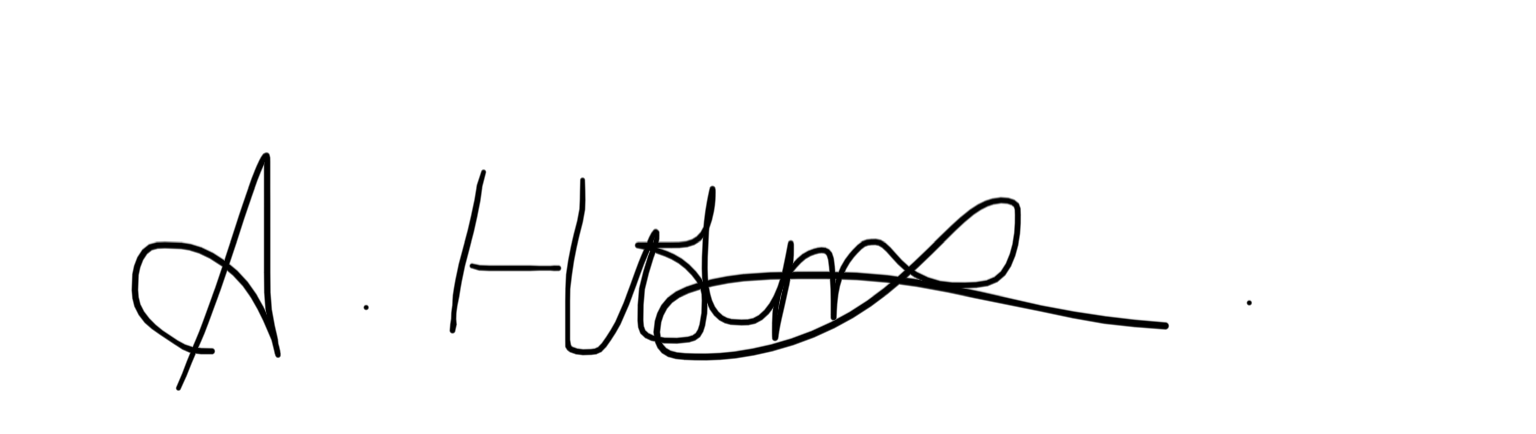 Ms A HolmesHead of SchoolWeekly Newsletter (Section 2 - Amazing Awards!)Achievement CertificatesWell done to this week’s Achievement Certificate winners who are Janvi and Jacob (Egypt) Izyan and Roman E (Kenya), Visha, Rubi, Isla, Leo, Samhita, Lorena, Samir(Madasgascar) and Gabriel (Greece).Malta’s Star of the WeekMany congratulations to Pio who has been awarded Malta’s Star of the Week for showing improved focus with his counting.Star Writer CertificatesThese children have excelled with their writing this week. Well done to Noah (Kenya), Zaydh (Northern Ireland), Yasmin (Scotland), Hayden (Malaysia), Sapphire (Barbados), Aliyah (Antigua) Mollie (Fiji), Samir (Madagascar), Sidrah (Egypt), Ruby (Palau), Izzy (Singapore), Leo (Mexico), Riley (Greece), Adriana and Sai (Australia), Brea (India), Yanis (USA), Jaime (China), Michael (St Lucia) Callum and Justas (New Zealand) and Isabel (Wales).Star Reader CertificatesThese children have worked really hard on their reading this week. Well done to Kelvin (Kenya), Kydeigh (Northern Ireland), Francesca (Scotland), Aryian (Barbados), Liyana-Mae (Antigua), Skyla (Fiji), Taylor (Madagascar), Jacob (Egypt), Billie (Palau), Shomari (Malaysia), Kali (Singapore), Chanel (Greece), Blessing (Australia), Afnan (India), Mariama, Katie (USA), Ava P (Mexico), Umer (St Lucia) Rayan (New Zealand) and  Gracie (Wales).Star Mathematician CertificatesThese children have enjoyed a fantastic week with their maths. Well done to Moksha (Kenya), Amaliah (Northern Ireland), Alex (Scotland), Noura (Barbados), Milena (Antigua), Kelsie (Fiji), Shay (Madagascar), Biddy (Egypt), Emilia (Palau), Matvejs (Malaysia), Destiny (Singapore), Ava J (Mexico), Jake (Greece), David T (Australia), Aaliyah (India), Olivia-Rose (USA), Jose (St Lucia), Leo (New Zealand) and Tyler (Wales).Mathletics AwardGolden CertificateCongratulations to these children who have been awarded a Golden Certificate as they have made exceptionally good choices linked to The Mead Creed. These certificates are not easy to get so very well done to this week’s winners!Attendance-opolyWell done to New Zealand, Barbados and Malta who have all met their attendance target and were able to roll the dice! Congratulations to everyone who achieved an award this week, we are very proud of you!Bronze certificateStephanie, Jessica, Robert, Nathan K, David T and Kavi (Australia), Sidrah, Amy, India, Ignacy, Janvi, Zuzanna, Shayan and Ella (Egypt) Arsalaan, Nuhaa, Emma, Izyan and Mia (Kenya), Aayan, Kaden and Samuel (Northern Ireland), Todor, Mohammad, Merkhima, Majus, Alex, Daniel R, Maria (Scotland), Suljeman (China), Olivia (India), Emily (Malaysia), Zahi, Austeja and Kai (Singapore), Azrah, Alicia, Noura, Albert,Dawood, Sara, Ethan, Jake and rayne (Barbados), Ahmed, Aliyah, Milena and Lavinia (Antigua), Rayan, Ender, Kelsie, Jeff, Amari, Sethika, Ayaan, Jacob, Rosie, Victoria and Manha (Fiji), Poppy, Samir, Esther, Lily, Logan, Natalia, Grace, Andrey, Avyukt, Aum, Leya, Shay (Madagascar), Zofia, Olivia, Domas, Emilia, Sebastian (Palau), Michael N (Greece), Kajus, Vansh (USA) Justas, Livi, Oguzcan, Lenny M, Akhila, Summer and Rayan (New Zealand).Silver certificateDomas, Ria, Izabela, Donovan and Dora (Egypt) Mia (Kenya), Samuel (Northern Ireland), Todor, Alex, Daniel R (Scotland), Jake Barbados), Ayaan, Jacob and Manha (Fiji), Leo, Malakai (Madagascar) and Zofia (Palau).Gold certificateAmber (Egypt) Mia (Kenya) and Ayaan (Fiji).Malta (ARP)England (YN)Barbados (YR)Alicia, Ethan and NouraSt Lucia (YR)Kevin and LatishaAntigua (YR)New Zealand (Y1)Violet and MilliePalau (Y1)ZeldaFiji (Y1)Australia (Y1)StephanieMadagascar (Y2)AumKenya (Y2)Amaan and Lucille Egypt (Y2)CobyScotland (Y3)RenazWales (Y3)Indigo, Riley (Scotland)Northern Ireland (Y3)Anna and VladItaly (Y4)Greece (Y4)Alfie, Millie, Chloe and MichelleGermany (Y4)Brazil (Y5)Mexico (Y5)Whole ClassUSA (Y5)India (Y6)Whole classChina (Y6)Faaiz, Sulejman Malaysia (Y6)Melisa, Dinuki, Alexa, Tia, Louisa, Brooke D, Brooke T, Macie-LeighSingapore (Y6)Jack, Helena